Klagenfurt, 11. marec 2024 Nedelja Caritas – 17. marec 2024Spoštovani gospod župnik, dragi župnijski sodelavci in sodelavke,priča smo tako doma kot v svetu strahotnim dogodkom zaradi vojn in naravnih nesreč.Toda za nas kristjane in kristjanke vedno obstaja upanje, ki je globoko zasidrano v bližajoči se veliki noči. Ljudje imajo to izkušnjo upanja in vstajenja v življenju, če smo jim v času stiske blizu in jih podpiramo. Z VAŠO podporo v okviru župnijske nabirke na nedeljo Caritas, 17. marca, lahko k temu dragoceno prispevamo!Pravkar mi je pisal oče petih otrok, da se preživljajo s podporo v višini 1.300 evrov in da pri skoraj 60 letih nima možnosti, da bi dobil zaposlitev. Mnogi se brez lastne krivde znajdejo v stiski in enostavno ne morejo več preživeti. Še posebej zdaj, ko ogromna podražitev in naraščajoči življenjski stroški vse več ljudi potiskajo na rob obremenjenosti, potrebujemo povezanost in solidarnost. V naši aktivnosti za socialno svetovanje opažamo, da so težave za ljudi vedno bolj obsežne. Mnogi ne vedo več, kako plačati najemnine in dobesedno stojijo pred praznim hladilnikom z računom za elektriko v roki in ne vedo, kaj naj storijo. Dolgoročno načrtovanje izdatkov za vedno več ljudi ni več mogoče, saj ni mogoče ničesar privarčevati.Zato prosim naše koroške fare: Odprimo srce in podajmo roko ljudem v stiski in konkretno pomagajmo! V prilogi najdete podlage za bogoslužje in plakat s prošnjo, da pri bogoslužju opozorite na potrebe naših bratov in sester ter srčno pomagate.Bog lonaj za vašo dejavno pomoč!S prisrčnimi pozdravi,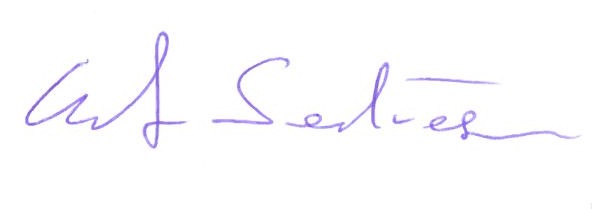 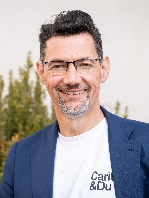 	mag. Ernst Sandriesser	ravnatelj Caritas